Venerdì 8 Maggio 2020, Ore: 9.00-10.30 Sulla piattaforma Microsoft TEAMS, TEAM: "Seminari di Elettromagnetismo per Ing. Biomedica LM"Codice di accesso: wyesrid. 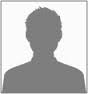 Dott.ssa Emanuela Signori Consiglio Nazionale delle Ricerche Istituto di Farmacologia Traslazionale (IFT)lapmos.ift.cnr.it  (Company Website)Strategie terapeutiche innovative in campo immunologico:l'elettroporazione per la veicolazione di molecole farmacologiche Abstract: (fino a 1000 car.): e cillum dolore eu fugiat nulla pariatur. Excepteur sint obcaecat cupiditat non proident, sunt in culpa qui officia deserunt mollit anim id est laborum. veniam, quis nostrud exercitation ullamco laboris nisi ut aliquid ex ea commodi consequat. Quis aute iure reprehenderit in voluptate velit esse cillum dolore eu fugiat nulla pariatur. Excepteur sint obcaecat cupiditat laborum. Lorem ipsum dolor sit amet, consectetur adipisci elit, sed eiusmod tempor incidunt ut labore et dolore CV (fino a 500 car.): Lorem ipsum dolor sit amet, consectetur adipisci elit, sed eiusmod tempor incidunt ut labore et dolore magna aliqua. Ut enim ad minim veniam, quis nostrud exercitation ullamco laboris nisi ut aliquid ex ea commodi consequat. Quis aute iure reprehenderit in voluptate velit esse cillum dolore eu fugiat nulla pariatur. Excepteur sint obcaecat cupiditat non proident, sunt in culpa qui officia deserunt mollit anim id est laborum. Info: Prof. Rita Massa - tel. 081 676844  – rita.massa@unina.itProf. Giuseppe Ruello - tel. 081 7683512 – ruello@unina.it